ΕΛΛΗΝΙΚΗ ΔΗΜΟΚΡΑΤΙΑ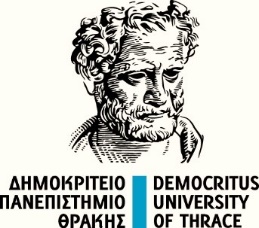 ΔΗΜΟΚΡΙΤΕΙΟ ΠΑΝΕΠΙΣΤΗΜΙΟ ΘΡΑΚΗΣΣΧΟΛΗ ΕΠΙΣΤΗΜΩΝ ΓΕΩΠΟΝΙΑΣ ΚΑΙ ΔΑΣΟΛΟΓΙΑΣΤΜΗΜΑ ΔΑΣΟΛΟΓΙΑΣ ΚΑΙ ΦΥΣΙΚΟΥ ΠΕΡΙΒΑΛΛΟΝΤΟΣ	Αριθ. πρωτ. ……….. ΑΙΤΗΣΗΟΛΟΚΛΗΡΩΣΗΣ ΠΡΑΚΤΙΚΗΣ ΑΣΚΗΣΗΣΕΠΩΝΥΜΟ: ………………….......……….ΟΝΟΜΑ: ………………….......………..ΟΝΟΜΑ ΠΑΤΡΟΣ: …………..…....……..ΟΝΟΜΑ  ΜΗΤΡΟΣ:   .................................Δ/ΝΣΗ ΚΑΤΟΙΚΙΑΣ: …………......……….……………................……….....………..ΠΟΛΗ:     ....................................................Τ.Κ.:     .......................................................ΤΗΛ.:   ………….………….......…………...................................................................ΕΞΑΜΗΝΟ:    ……………......……..……Α.Ε.Μ.:     …………………....…....………ΠΡΟΓΡΑΜΜΑ ΠΡΟΠΤΥΧΙΑΚΩΝ ΣΠΟΥΔΩΝ:Δασολογίας                  Δασοπονίας                 Αρχιτεκτονικής Τοπίου     ΘΕΜΑ: «Πρακτική άσκηση Φοιτητών»ΒΕΒΑΙΩΣΗΜετά από έλεγχο των παραπάνω δικαιολογητικών γίνεται αποδεκτή η πρακτική άσκηση του/της παραπάνω φοιτητή/φοιτήτριας του Τμήματος μας σύμφωνα με το άρθρο 5 παρ.6 του Π.Δ. 174/85.    Ο Πρόεδρος του Τμήματος             Αντώνιος Παπαδόπουλος                ΚαθηγητήςΠαρακαλώ να εγκρίνετε την ολοκλήρωση της Πρακτικής μου ΆσκησηςΓια το  σκοπό αυτό  υποβάλλω συνημμένα τα ακόλουθα δικαιολογητικά:1. Βιβλίο Πρακτικής Άσκησης, συμπληρωμένο από εμένα, την επιχείρηση/φορέα, τον  επόπτη εκπαιδευτικό      του      Τμήματος      και      τον Προϊστάμενο του Τμήματος.2.      Βεβαίωση       εργοδότη        για        την ολοκλήρωση της  εξαμηνιαίας  πρακτικής  μου άσκησης από       /         /           έως          /        /         στην επιχείρηση/φορέα(ελληνική ονομασία) …………………………….. (αγγλική ονομασία) …………………………........3. Κατάσταση ενσήμων από την ηλεκτρονική σας καρτέλα στο e-efka (σύνολο 150 ένσημα για 6μηνη πρακτική, ενώ 50 ένσημα για 2μηνη πρακτική)4. Ένα    (1)    πρωτότυπο αντίγραφο της Σύμβασης Εργασίας (σε περίπτωση που δεν το είχατε αποστείλει στη Γραμματεία για τον προσωπικό σας φάκελο).Δράμα  ……/……/……Ο/Η ΑΙΤ……..……………………………….     		        (υπογραφή)